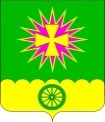 АДМИНИСТРАЦИЯ Нововеличковского сельского поселения Динского района                                                        РАСПОРЯЖЕНИЕ  от 22.05.2019					                                              	№ 47-рстаница НововеличковскаяОб утверждении Положения о порядке и условиях предоставления ежегодного дополнительного оплачиваемого отпуска муниципальным служащим администрации Нововеличковского сельского поселения Динского района с ненормированным рабочим днем	В соответствии с Федеральным законом от 02.03.2007 № 25-ФЗ «О муниципальной службе в Российской Федерации», Законом Краснодарского края от 08.06.2007 № 1244-КЗ «О муниципальной службе в Краснодарском крае», статьями 101,119 Трудового кодекса Российской Федерации:1. Утвердить Положение о порядке и условиях предоставления ежегодного дополнительного оплачиваемого отпуска муниципальным служащим администрации Нововеличковского сельского поселения Динского района с ненормированным рабочим днем (прилагается).	2 Контроль за выполнением настоящего распоряжения оставляю за собой.  	3. Настоящее распоряжение вступает в силу со дня его подписания.Глава Нововеличковского сельского поселения                                                                              Г.М.Кова                                   ПРИЛОЖЕНИЕУТВЕРЖДЕНОраспоряжением администрацииНововеличковского сельского поселения Динского района              от 22.05.2019 г. № 47-рПОЛОЖЕНИЕо порядке и условиях предоставления ежегодного дополнительного оплачиваемого отпуска муниципальным служащим администрации Нововеличковского сельского поселения Динского района с ненормированным рабочим днем	1. В соответствии с Федеральным законом от 02.03.2007 № 25-ФЗ «О муниципальной службе в Российской Федерации», Законом Краснодарского края от 08.06.2007 № 1244-КЗ «О муниципальной службе в Краснодарском крае». Законодательством Российской Федерации о труде определяются порядок и условия предоставления ежегодного дополнительного оплачиваемого отпуска муниципальным служащим администрации Нововеличковского сельского поселения Динского района с ненормированным рабочим днем, замещающим должности, включенные в перечень должностей муниципальной службы, прилагаемый к настоящему Положению.2. ненормированный рабочий день определяет особый режим работы, в соответствии с которым муниципальные служащие, могут по распоряжению главы Нововеличковского сельского поселения при необходимости эпизодически привлекаться к выполнению своих трудовых обязанностей за пределами, установленной для них продолжительности рабочего времени. Формой компенсации за ненормированный рабочий день является предоставление дополнительного оплачиваемого отпуска (далее-дополнительный отпуск).3. Ежегодный дополнительный отпуск предоставляется муниципальным служащим в том случае, если ненормированный рабочий день предусмотрен трудовым договором или дополнительным соглашение к трудовому договору.4. Муниципальным служащим предоставляется ежегодный дополнительный отпуск продолжительностью 3 календарных дня.5. Право на ежегодный дополнительный отпуск возникает у муниципального служащего независимо от продолжительности работы в условиях ненормированного рабочего дня.6. Дополнительный отпуск суммируется с ежегодным основным оплачиваемым отпуском и другими дополнительными оплачиваемыми отпусками и предоставляется муниципальному служащему ежегодно в соответствии с графиком отпусков.7. В случае переноса либо неиспользования дополнительного отпуска, а также увольнения право на указанный отпуск реализуется в порядке, установленном трудовым законодательством Российской Федерации для ежегодных оплачиваемых отпусков.8. Оплата дополнительных отпусков, предоставляемых муниципальным служащим, производится в пределах фонда оплаты труда.Начальник отдела по общими правовым вопросам администрации                                                О.Ю.Калитка                                            ПРИЛОЖЕНИЕ к Положению о порядке и условияхпредоставления ежегодного дополнительного оплачиваемогоотпуска муниципальным служащимадминистрации Нововеличковскогосельского поселения Динского района с ненормированным рабочим днем    от __________________№______ПЕРЕЧЕНЬдолжностей муниципальной службы с ненормированным рабочим днем№п/пНаименование должностиГруппа должностей1Заместитель главы администрацииглавная2Начальник отдела администрацииведущая3Ведущий специалист администрациистаршая4Специалист администрациимладшая